LOYOLA COLLEGE (AUTONOMOUS), CHENNAI – 600 034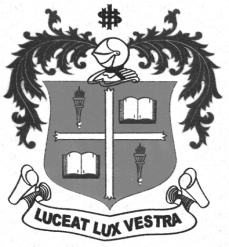 B.Sc. DEGREE EXAMINATION – PLANT BIOLOGY & PLANT BIO-TECH.FIFTH SEMESTER – NOVEMBER 2012PB 5410 - FORESTRY                 Date : 16/11/2012 	Dept. No.	        Max. : 100 Marks                 Time : 9:00 - 12:00 	                                             PART AAnswer the following, each within 50 words:						(10 x 2 = 20)What is a scrub jungle?Define edaphic factor.What is forest fire?List out the features of biosphere reserves.Define coppices.What are recreation forests?Mention the importance of aerial survey.What is wood preservation?Mention two methods for wild life protection.What is wasteland development?PART  BAnswer the following, each within 500 words. Draw diagrams wherever necessary:    (5 x 7= 35)a. Enumerate the biotic and abiotic components of forests. 			(or)      b. Explain how climate and soil influence forests.a. Briefly explain about reserve forests and national parks and their importance.			(or)     b. Give a brief account of afforestation and reforestation and their importance.a. Write notes on seed technology and nursery methods used in silviculture.			(or)      b. Discuss the principles and importance of silviculture.a. Explain the importance of aerial survey and remote sensing in forest inventory.  			(or)      b. Give an account of forest utilization.a. Write short notes on the principles of forest economics. 			(or)       b. Briefly discuss about history of forest in India.PART C Answer any three of the following, each within 1200 words. Draw diagrams wherever necessary:				 				                   (3 x 15 = 45)Give an account on the types of forest in India.Explain the various destructive agents that threaten forests.Discuss in detail about agroforestry and social forestry.Write notes on various methods in the measurement of forest parameters.Explain in detail about the Indian Forest Policy of 1952 and Forest Conservation Act, 1980.*****